Getting West Nuneaton Moving: Bermuda ConnectionAppendicesOctober 2015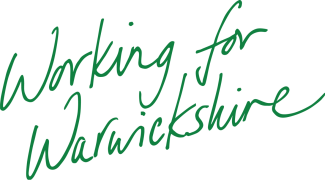 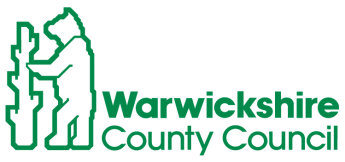 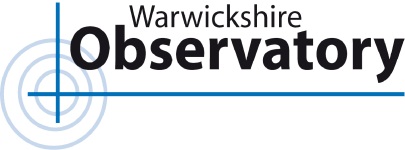 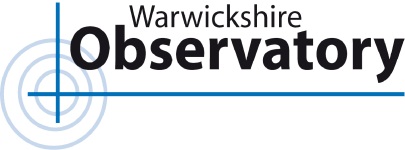 AppendicesAppendix 1: Demographic Breakdown of RespondentsAppendix 2: Supplementary Analysis- Analysis by Demographic CharacteristicsAppendix 1: Demographic Breakdown of RespondentsWhilst the consultation received 570 response forms, demographic information was not supplied by all of the respondents. Table 1 provides a breakdown of the demographic information provided, including the base counts. Table 1 Demographic breakdown of respondentsAppendix 2: Supplementary Analysis- Analysis by Demographic CharacteristicsThe following analysis breaks down the responses to each question based on demographic characteristics.Question 1: ‘Traffic congestion in West Nuneaton causes problems in my day to day activities’Respondents were asked to indicate their level of agreement with the above statement. Table 2 breaks down respondent’s level of agreement to question one based on their demographic characteristics.  Table 2 Responses for question one broken down by demographic characteristicsQuestion 2: “Do you support the proposed new highway link route across Bermuda Bridge?”Table 3 breaks down respondent’s response to question 2 based on their demographic characteristics. Table 3 Responses for question two broken down by demographic characteristicsWhen looking at the breakdown of responses for questions 1 and 2, we can see there is little difference in opinion based on demographic characteristics. For example, the opinion of females for questions 1 and 2 follows the same trend as that for males. No one group is more in support or against the scheme based on their demographic characteristics. Question/ BaseCount/ ProportionAre you male or female? (339)Male17651.92%Female16348.08%How old are you? (337)Under 1841.19%18-29329.50%30-4411233.23%45-59922.307%60-748424.93%75+133.86%Do you have a long standing illness or disability? (324)Yes4614.20%No27885.80%How would you describe your ethnic origin? (329)White - English/Welsh/Scottish/Northern Irish/British30693.01%White - Irish51.52%White - Gypsy or Irish Traveller--White - Any other background51.52%Mixed - White and Black Caribbean10.30%Mixed - White and Black African--Mixed - White and Asian--Mixed - Any other mixed background--Asian or Asian British - Indian30.91%Asian or Asian British - Pakistani30.91%Asian or Asian British - Bangladeshi--Asian or Asian British - Chinese30.91%Asian or Asian British - Any other background10.30%Black or Black British - African--Black or Black British - Caribbean--Black or Black British - Any other background--Arab--Any other Ethnic group20.61%What is your religion? (324)None 10632.72%Christian18557.10%Buddhist--Hindu10.31%Jewish10.31%Muslim20.62%Sikh--Prefer not to say257.72%Other41.23%Do you consider yourself to be? (320)Heterosexual or straight26582.81%Bisexual20.63%Prefer not to say4514.06%Gay or lesbian61.88%Other20.63%Characteristics (including count)AgreeDisagreeNeither Agree nor DisagreeGender (339)Male (176)93 (52.84%)59 (33.52%)24 (13.64%)Female (163)80 (49.08%)56 (34.36%)27 (16.56%)Age (337)18-29 (32)16 (50.00%)12 (37.50%)4 (12.50%)30-44 (112)55 (49.11%)41 (36.61%)16 (14.29%)45-59 (92)45 (48.91%)33 (35.87%)14 (15.22%)60-74 (84)49 (58.33%)21 (25.00%)14 (16.67%)75+(13)7 (53.85%)4 (30.77%)2 (15.38%)Under 18 (4)0 (0.00%)3 (75.00%)1 (25.00%)Disability (324)No (278)135 (48.56%)102 (36.69%)41 (14.75%)Yes (46)29 (63.04%)11 (23.91%)6 (13.04%)Ethnicity (329)Any other Ethnic group (2)1 (50.00%)1 (50.00%)0 (0.00%)Asian or Asian British - Any other background (1)1 (100.00%)0 (0.00%)0 (0.00%)Asian or Asian British – Chinese (3)2 (66.67%)1 (33.33%)0 (0.00%)Asian or Asian British – Indian (3)2 (66.67%)0 (0.00%)1 (33.33%)Asian or Asian British – Pakistani (3)1 (33.33%)2 (66.67%)0 (0.00%)Mixed - White and Black Caribbean (1)1 (100.00%)0 (0.00%)0 (0.00%)White - Any other background (5)2 (40.00%)2 (40.00%)1 (20.00%)White - English/Welsh/Scottish/Northern Irish/British (306)158 (51.63%)102 (33.33%)46 (15.03%)White – Irish (5)1 (20%)4 (80.00%)0 (0.00%)Religion (324)Christian (185)98 (52.92%)59 (31.89%)28 (15.15%)Hindu (1)1 (100.00%)0 (0.00%)0 (0.00%)Jewish (1)1 (100.00%)0 (0.00%)0 (0.00%)Muslim (2)2 (100.00%)0 (0.00%)0 (0.00%)None (106)53 (50.00%)41 (38.66%)12 (11.32%)Other (4)1 (25.00%)2 (50.00%)1 (25.00%)Prefer not to say (25)11 (44.00%)9 (36.00%)5 (20.00%)Sexuality (320)Bisexual (2)0 (0.00%)2 (100.00%)0 (0.00%)Gay or lesbian (6)4 (66.67%)0 (0.00%)2 (33.33%)Heterosexual or straight (265)140 (52.83%)90 (33.96%)35 (13.21%)Other (2)2 (100.00%)0 (0.00%)0 (0.00%)Prefer not to say (45)19 (42.22%)19 (42.22%)7 (15.56%)Characteristics (including count)YesNoDon’t KnowGender (339)Male (176)64 (36.36%)101 (57.39%)11 (6.25%)Female (163)37 (22.70%)117 (71.78%)9 (5.52%)Age (337)18-29 (32)10 (31.25%)21 (65.63%)1 (3.13%)30-44 (112)25 (22.32%)79 (70.54%)8 (7.14%)45-59 (92)28 (30.43%)62 (67.39%)2 (2.17%)60-74 (84)34 (40.48%)42 (50.00%)8 (9.52%)75+(13)3 (23.08%)9 (69.23%)1 (7.69%)Under 18 (4)0 (0.00%)4 (100.00%)0 (0.00%)Disability (324)No (278)82 (29.50%)179 (64.39%)17 (6.12%)Yes (46)15 (32.61%)30 (65.22%)1 (2.17%)Ethnicity (329)Any other Ethnic group (2)0 (0.00%)2 (100.00%)0 (0.00%)Asian or Asian British - Any other background (1)0 (0.00%)1 (100.00%)0 (0.00%)Asian or Asian British – Chinese (3)0 (0.00%)3 (100.00%)0 (0.00%)Asian or Asian British – Indian (3)3 (100.00%)0 (0.00%)0 (0.00%)Asian or Asian British – Pakistani (3)0 (0.00%)3 (100.00%)0 (0.00%)Mixed - White and Black Caribbean (1)0 (0.00%)1 (100.00%)0 (0.00%)White - Any other background (5)1 (20.00%)3 (60.00%)1 (20.00%)White - English/Welsh/Scottish/Northern Irish/British (306)94 (30.72%)194 (63.40%)18 (5.88%)White – Irish (5)0 (0.00%)5 (100.00%)0 (0.00%)Religion (324)Christian (185)56 (30.27%)120 (64.86%)9 (4.86%)Hindu (1)1 (100.00%)0 (0.00%)0 (0.00%)Jewish (1)1 (100.00%)0 (0.00%)0 (0.00%)Muslim (2)1 (50.00%)1 (50.00%)0 (0.00%)None (106)34 (32.08%)65 (61.32%)7 (6.60%)Other (4)0 (0.00%)3 (75.00%)1 (25.00%)Prefer not to say (25)4 (16.00%)19 (76.00%)2 (8.00%)Sexuality (320)Bisexual (2)0 (0.00%)1 (50.00%)1 (50.00%)Gay or lesbian (6)2 (33.33%)2 (33.33%)2 (33.33%)Heterosexual or straight (265)87 (32.83%)166 (62.64%)12 (4.53%)Other (2)1 (50.00%)1 (50.00%)0 (0.00%)Prefer not to say (45)7 (15.56%)35 (77.78%)3 (6.67%)